ESCUELA COMERCIAL CAMARA DE COMERCIO.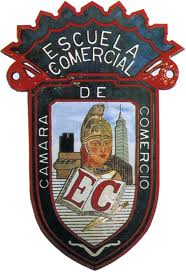 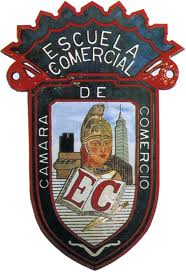 OBJETIVO: Comprender la dimensión del examen en el logro de conocimientos y habilidades.Un examen o prueba de evaluación es una prueba en la que se mide el nivel de conocimientos, aptitudes, habilidades o de unas capacidades físicas. Se usa como herramienta para determinar la idoneidad de alguien para la realización de una actividad o el aprovechamiento de unos estudios. En cualquier nivel educativo, tenemos la necesidad de evaluar porque queremos conocer, lo que conocemos como “dar notas”, pero lo que se desea es convertir la evaluación en un instrumento para llevar a todos a adquirir el saber. La evaluación ofrece una oportunidad real de demostrar lo que los sujetos saben y cómo lo saben, y el profesor podrá detectar los conocimientos adquiridos.Puede ser realizado de forma oral, en papel, haciendo uso de un ordenador (o una computadora), en un entorno controlado (como en determinadas pruebas físicas) o en un entorno abierto (como en un examen de conducción), en un período definido de tiempo bajo supervisión. Puede componerse de varias preguntas, cuestiones, ejercicios o tareas a realizar que tienen asignados unos valores en puntos.Los exámenes pueden variar en estilo, rigor y requisitos previos. Por ejemplo, en una prueba de libro cerrado el tomador de la prueba a menudo debe usar la memoria para responder a temas específicos, y en una prueba de libro abierto el tomador de la prueba puede usar una o varias herramientas complementarias, como un libro de referencia o una calculadora para responder.Un examen puede ser realizado de manera formal o informal. Un ejemplo de prueba informal sería una prueba de lectura realizada por un padre a un niño. Un ejemplo de una prueba formal sería un examen final administrado por un profesor en un aula. Las pruebas formales a menudo resultan en una calificación en las pruebas. La calificación de la prueba puede ser interpretada en relación a una norma o criterio. La norma puede ser establecida independientemente o por análisis estadístico de varios individuos.Un examen rápido (quiz en inglés) usualmente tiene menos preguntas que un examen, ofrece preguntas de menor dificultad y se puede resolver en menos tiempo. Puede dividirse en varias secciones, cada una cubre un tema o tiene una forma diferente de preguntar sobre el mismo tema.Los reclamos y quejas por falto de lógica o por triviales que parezcan deben ser respondidos de manera rápida y coherente. Por ello, el docente debe tener un registro detallado de las notas, las mismas que deben estar basadas en un sistema previamente comunicado a los estudiantes y consensuado con los mismos; y sobre todo el modo de evaluación y otorgamiento de las notas debe respetar un conjunto de reglas de aplicación general que garantice la idoneidad del proceso de evaluación y que minimice los reclamos.A este conjunto de reglas las denominaremos los principios y las propiedades de la evaluación y cualquier vulneración a ellos constituye un acto viciado en la evaluación, con lo cual la misma pasa a ser objeto de impugnación queja o reclamo susceptible a ser atendida por las instancias superiores a favor del estudiante, es decir que dejan al docente en una posición desventajosa donde su criterio, profesionalismo e idoneidad quedan en duda.Antes de seguir definimos principio como la base, la razón fundamental sobre la cual se procede discurriendo en cualquier materia, cada una de las verdades fundamentales de una norma que rige el pensamiento, en nuestro caso la materia de estudio es el proceso de evaluación. La evaluación tiene cuatro principios, que son: el de idoneidad, pertinencia, autonomía y por último el principio de objetividad. Explicaremos cada uno de ellos a continuación, pero debemos destacar que cuando un proceso evaluativo adolece de cualquiera uno de ellos, no importa cual dicho proceso se corrompe, contamina y extravía en su integridad y la evaluación está contaminada, vulnerada.ERCIAL CAMARA DE COMERCIO.OBJETIVO: Comprender la propuesta metodológica de Bacherlad.BASE DE SU PROPUESTA: La noción de obstáculo epistemológico fue acuñada por el filósofo francés Gastón Bachelard para identificar y poner de manifiesto elementos psicológicos que impiden o dificultan el aprendizaje de conceptos revolucionarios al interior de las ciencias.; estos se presentan en todos los sujetos que se enfrentan a nuevas realidades las cuales se caracterizan por no tener una referencia directa a experiencias directas.PALABRAS CLAVEConocimiento, aprendizaje, obstáculos epistemológicos.DESARROLLOUno de los grandes aportes que realizo Bachelard a la moderna teoría del conocimiento fue sin duda alguna el de obstáculo epistemológico; estos son dificultades psicológicas que no permiten una correcta apropiación del conocimiento objetivo; a lo largo de la historia de la filosofía se habían realizado grandes esfuerzos para determinar las dificultades específicas que no permitían una apropiación adecuada de la realidad, pero estas dificultades se identificaban con la insuficiente capacidad de los órganos sensoriales para captar los diferentes fenómenos naturales, o con lo inapropiados de los instrumentos materiales utilizados en la investigación de los acontecimientos naturales.La búsqueda de dificultades al interior del intelecto del hombre para acceder al conocimiento objetivo la inicia Francis Bacon, quien en su obra Novum Organum plantea la necesidad de mantener una aptitud escéptica frente a todo el conocimiento obtenido hasta la fecha pero plantea la posibilidad de un conocimiento objetivo si se realiza antes una reforma del método para alcanzar la verdad; un primer paso en la reforma del método se realizaba limpiando la mente de errores que siempre están presentes cuando se realiza una investigación, esos errores Bacon los identifica como ídolos, que son prejuicios que se presentan al espíritu y que no permiten la correcta interpretación de la naturaleza.Francis Bacon identifica cuatro tipos distintos de ídolos: ídolos de la tribu, ídolos de la cueva, ídolos del foro o del ágora y los ídolos del teatro o espectáculo, todos ellos juegan un papel importante en la dificultad presentada al momento de apropiarse de la realidad.Los ídolos de la tribu son comunes a toda la raza humana y consisten en la tendencia a suponer que existe más orden y regularidad en la naturaleza de lo que realmente ésta tiene, se otorga realidad a cosas o sucesos que son deseados o imaginados posibilitando el engaño por parte de los sentidos. Los ídolos de la cueva son propios de cada hombre quien se encuentra dentro de una cueva que refracta la luz de la naturaleza distorsionando la realidad, pero esa distorsión no es la misma en todos los individuos pues depende de los hábitos, constitución corporal y mental, educación y accidentes de cada sujeto. Los ídolos del foro, ágora o mercado se originan en el trato de unos hombres con otros en donde significados erróneos dados a ciertos términos se terminan aceptando como reales y ciertos, estos errores se ratifican con el uso generalizado de los términos y pasan a ser tornados corno ciertos. Los ídolos del teatro provienen de leyes equivocadas de demostración dadas por los dogmas filosóficos, es por esta razón que según Bacon hay tantos ídolos del teatro como sectas filosóficas a saber: sofistas, empíricos y supersticiosos.Bachelard, al igual que Bacon, encuentra elementos en el interior del intelecto que dificultan el conocimiento certero de lo real y no permiten la adecuada evolución del espíritu para que pueda pasar de un estado pre-científico caracterizado por lo objetivo, lo inmediato, lo dado por los sentidos a un estado científico caracterizado por las ciencias físicas actuales.Frente a los grandes cambios sufridos por todas las ramas del saber el espíritu científico no puede permanecer impasible; ha de transformarse, proyectarse, crear nuevos métodos que le permitan entender y teorizar la gran revolución acaecida en las disciplinas científicas de la actualidad. Esto es de gran importancia pues los frutos de este desarrollo científico son nuevos y "llega siempre la hora en que no se tiene ya interés en buscar lo nuevo en las huellas de lo antiguo, en que el espíritu científico no puede progresar más que creando métodos nuevos. Los conceptos científicos mismos pueden perder su universalidad” El nuevo espíritu científico ha de tomar conciencia respecto a que un nuevo discurrir esta formulado con base en un experimento ya sea material o intelectual (recuérdese, los famosos experimentos mentales de Albert Einstein); si el resultado del experimento es nuevo, cambia o se contradice con lo que antes se esperaba, el discurrir que se haga del mismo también debe cambiar. La movilidad y constante evolución de los métodos científicos es la característica del pensamiento actual, sin la que el espíritu no se puede apropiar responsablemente del evolucionar contemporáneo de las ciencias.Para alcanzar este grado de enriquecimiento epistemológico el nuevo espíritu científico ha de abandonar los hábitos analíticos de la experiencia que siempre ha utilizado y que en general son propios de todo espíritu pre-científico; estos hábitos Bachelard los identifica como obstáculos epistemológicos que son barreras que se oponen a la formación de un espíritu científico.Los obstáculos epistemológicos no se refieren a los elementos externos que intervienen en el proceso del conocimiento científico, como podría ser la complejidad o la dificultad para captar el nuevo fenómeno al modo cartesiano, en el que la causa fundamental para no poder acceder al conocimiento radica en la mínima capacidad que tienen los sentidos para captar la realidad, sino a las condiciones psicológicas que impiden evolucionar al espíritu científico en formación.Es de suma importancia entender que el espíritu cuando se presenta ante un fenómeno para intentar comprender las leyes que lo rigen y que le permiten existir, no se presenta desnudo, sino con una serie de prejuicios que no le permiten un contacto directo y cualitativo con la nueva realidad, dado que "es entonces imposible hacer, de golpe tabla rasa de los conocimientos usuales. Frente a lo real, lo que cree saberse claramente ofusca lo que debería saberse. Cuando se presenta ante la cultura científica, el espíritu jamás es joven. Hasta es muy viejo, pues tiene la edad de sus prejuicios. Tener acceso a la ciencia es rejuvenecer espiritualmente, es aceptar una mutación brusca que ha de contradecir a un pasado.”Bachelard identifica diez obstáculos epistemológicos; el primer obstáculo a superar es el de la experiencia primera; está experiencia está conformada de informaciones que se perciben y se alojan en el espíritu generalmente en los primeros años de la vida intelectual esas informaciones no se pudieron someter a critica alguna, pues el espíritu se encontraba desarmado y altamente voluble dado que se encontraba sumergido en la inconsciencia del ignorar; al no sufrir critica alguna estas experiencias primeras pasan sin tamizar a convertirse en verdades primarias frente a las que es imposible crear nuevos conocimientos que vayan en contra de las mismas. Este obstáculo se ve reforzado por el aparente capricho de la naturaleza, que nos muestra una realidad inmediata que nada tiene que ver con el fenómeno verdadero; es por esto que "el espirita científico debe formarse en contra de la naturaleza, en contra de lo que es dentro y fuera de nosotros, impulso y enseñanza de la naturaleza, en contra del entusiasmo natural, en contra del hecho coloreado y vario. El espíritu científico debe formarse reformándose.”El segundo obstáculo epistemológico identificado por Bachelard es el obstáculo realista, que consiste en tomar la noción de sustancia como una realidad, que no se discute y de la que parte toda una serie de conocimientos que tiene relación directa e indiscutible con la naturaleza de la sustancia misma, como no se puede explicar se la toma como causa fundamental o como una síntesis general del fenómeno natural al que se le asigna, es así como los alquimistas creían que en el oro se habían concentrado todas las bondades y propiedades características del sol; cosa similar sucedió con el fuego, ya que al desconocerse su génesis, se lo toma como un a causa universal. En este momento una sustancia real, misteriosa, deja de, ser un problema científico para convertirse en la generatriz de toda la realidad.El tercer obstáculo identificado por Bachelard es el verbal y se ubica en los hábitos verbales utilizados cotidianamente los que se convierten en obstáculos más efectivos cuanto mayor sea su capacidad explicativa, es así como un término que aparezca claro y diáfano al entendimiento pasa a ser tratado como un axioma al que no es necesario explicar, deja de ser una palabra y pasa a ser una categoría empírica para el que lo utiliza.El conocimiento unitario y pragmático es identificado como el cuarto obstáculo epistemológica que se presenta en toda comunidad pre-científica ya que el concepto de unidad permite simplificar el estudio de cualquier realidad, al poderse explicar el todo también se ha de poder automáticamente explicar sus partes, la unificación explica toda la realidad. El concepto de unidad se vuelve más peligroso si va unido con el de utilidad pues de inmediato se da más valor explicativo a lo que de alguna manera es útil, así ‘para el racionalismo pragmático una nota sin utilidad es un irracional.El quinto obstáculo epistemológico es el denominado sustancialista que consiste en la unión que se hace de la sustancia y sus cualidades, Bachelard distingue un sustancialismo de lo oculto, de la intimo y de la cualidad evidente; en el sustancialismo de lo oculto se supone una realidad encerrada, cubierta por la sustancia la que se convierte en un problema pues se debe abrir esa sustancia para exponer su contenido; en el sustancialismo de la íntima la cualidad profunda está encerrada pero no de manera superficial sino profundamente encerrada, así que el trabajo para abrirla se torna más dispendioso ya que se asemeja al trabajo del alquimista que relacionaba la dificultad para hacer reaccionar algunos metales con lo estrechamente cerrado de su envoltura; de acuerdo can Bachelard en el sustancialismo de la evidente la realidad se capta en una intuición directa dando lugar a una explicación simple y peligrosamente sencilla.El sexto obstáculo es el realista en el que el entendimiento queda deslumbrada con la presencia de lo real, hasta tal punto que se considera que no debe ser estudiado ni enseñado, lo real se adorna con imágenes que llevan consigo las marcas de las impresiones personales del sujeto que investiga, así la argumentación de un realista es más agresiva frente al que no lo es porque el primero cree poseer la realidad del fenómeno.El séptimo obstáculo epistemológico es el denominado animista, según este cualquier sujeto presta mayor atención y por tanto da una más grande valoración al concepto que conlleve a la vida, que contenga vida o que se relacione con ella; en el espíritu investigativo siempre primará la vida pues ésta otorga un gran valor al elemento o elementos que tengan la posibilidad de contenerla; esta valoración no es nueva y siempre ha acompañado al hombre en cualquier estado de su desarrollo intelectual; no es casual el gran valor que se le da a la sangre en todas las culturas y en la gran mayoría de civilizaciones, pues ésta era identificada como el líquido dador de vida sin el cual la vida no era posible y, que al dejarse escapar se escapaba también la vida. Todo lo que posee vida tiene ya un carácter superior frente a lo que no la tiene, 'la palabra vida es una palabra mágica. Es una palabra valorizada. Todo otro principio palidece cuando se puede invocar un principio vital'El mito de la digestión es identificado como el octavo obstáculo a tener en cuenta, según este todo fenómeno que tenga relación con la digestión o la cocción (se considera al estómago como una gran caldera) pasará a obtener una mayor valoración explicativa; es así como al ser considerado el proceso de la digestión como un pequeño incendio por los alquimistas ellos le dieron más importancia a los procesos en que se necesitará del fuego para obtener un producto o una reacción; la digestión no solo lleva inmersa la idea de fuego sino también de vida, ya que es por el proceso de asimilación de alimentos mediante la digestión que la vida se mantiene. De esta manera el obstáculo se ve reforzado por otro anteriormente tratado, el animista, haciéndolo aún más peligroso para la consecuci6n del conocimiento objetivo.El noveno obstáculo epistemológico, Bachelard lo identifica como la libido, a la que se interpreta desde el punto de vista de la voluntad de poder o la voluntad de dominio hacia otros presentada en el individuo que investiga y que no puede dejar de reflejar en sus experimentos o en sus intentos de dar explicación coherente ante un fenómeno nuevo. Un ejemplo de ello es el fenómeno presente en todas las grandes culturas en las cuales la posesión de conocimiento o de hombres que poseyeran conocimientos permitían a unos pocos iniciados estar en las más altas esferas sociales; dado que tenían el poder de transformar el mundo real e influir sobre el mundo inmaterial.Otra faceta de este obstáculo es la constante referencia a pensamientos sexuales que se hacen presentes en todo espíritu científico en formación al enfrentarse a una situación nueva, y que según Bachelard se manifiesta plenamente en las reacciones químicas, aunque se encuentran presentes en todas las disciplinas del saber "enseñando química, he podido constatar que, en la reacción del ácido y la base, la casi totalidad de los alumnos atribuyen al papel activo al ácido y el pasivo a la base”, de esta manera no cabe duda de la primacía explicativa en la reacción, que se le ha de atribuir al ácido.El último obstáculo es identificado por Bachelard como el del conocimiento cuantitativo, ya que se considera todo conocimiento cuantitativo como libre de errores, saltando de lo cuantitativo a lo objetivo, todo lo que se pueda contar tiene una mayor validez frente a lo que no permita este proceso lo que no se pueda contar o que no tenga gran influencia sobre la cuantificación final se puede despreciar permitiendo el error típico que sucede cuando no se tiene en cuenta las escalas de los problemas llevando los mismos juicios y raciocinios experimentales de lo muy grande a lo muy pequeño.Todas las anteriores nociones se constituyen en elementos que dificultan el paso de un espíritu pre-científico a un espíritu verdaderamente científico. Estas nociones no sólo son propias del pensamiento científico contemporáneo pues Bachelard muestra que se presentan también de manera muy evidente en la antigüedad y en la época medieval, con lo que se pone de manifiesto que los obstáculos epistemológicos no son propios de una comunidad científica en especial o de una etapa de la historia del conocimiento sino que están presentes en los sujetos que han pretendido hacer ciencia a lo largo de todos los tiempos; es sólo mediante la superación sistemática de los obstáculos epistemológicos como el espíritu puede evolucionar de un estado pre-científico en el que la materia prima del conocimiento es la realidad circundante a uno en el que la misma noción de realidad se toma como una excusa para hacer ciencia, en el que nuevos conocimientos surgen de nuevas realidades existentes a veces únicamente como símbolos matemáticos.Por tal, podremos decir que con el libro  “El nuevo espíritu científico” (publicado en 1934) , así como el libro “La formación del espíritu científico” (publicado en 1938), ambos libros son relevantes para discernir problemas científicos contemporáneos. Su idea principal es que “se conoce en contra de un conocimiento anterior”. Planteó en estos escritos que la ciencia no es representación, sino acto; que la pretensión de un sujeto observador independiente del objeto observado no es posible según el principio de indeterminación de la física cuántica: el observador modifica lo observado. Se ocupó pues del “espíritu” del científico en el abordaje de  su objeto de estudio. Es en relación con el sujeto de la ciencia que introdujo el concepto de obstáculo epistemológico. Propuso que los conocimientos, los saberes científicos no son absolutos sino aproximativos. Por lo que para Bachelard el materialismo racional se halla en el centro de un espectro epistemológico cuyos extremos son el idealismo y el materialismo. Su crítica al inductivismo y al empirismo se trasluce en su idea de que el hecho científico se construye a la luz siempre de una problemática teórica, y lucha contra las ilusiones del conocimiento inmediato, como dice en su «philosophie du non», y se prosigue con un racionalismo aplicado («rationalisme appliqué») o de un materialismo racional («matérialisme rationnel»), que supere la oposición entre empirismo y racionalismo, para estudiar cómo se produce cada reorganización, cada renovación. Para Georges Canguilhem su ejercicio "se trata de un compromiso de la razón contra esa forma de racionalismo, especie de superstición científica, expresión beata de un primer éxito de racionalización". Se trata de estudiar las reconstituciones científicas.El acceso al conocimiento como la historia de las ciencias está marcado por un corte («coupure épistémologique»), que separa lo precientífico de lo científico; lo cual implica una verdadera ruptura epistemológica («coupure épistémologique»). Bachelard consideraba que la ciencia progresaba a través de la superación de obstáculos epistemológicos («obstacles épistémologiques»), pues todo conocimiento, solía resaltar, es aproximado. En este sentido, se conoce "en contra del conocimiento anterior, destruyendo conocimientos mal adquiridos o superando aquello que, en el espíritu mismo, obstaculiza la espiritualización". Algunos de los obstáculos que deberá superar la ciencia son, entre otros, la opinión y la observación básica, que deben sustituirse por el ejercicio de la razón y por la simultánea experimentación.Según Bachelard, la ciencia no puede producir verdad. Lo que debe hacer es buscar mejores maneras de preguntar a través de rectificaciones. Él usa para ejemplificar el caso una metáfora: "El conocimiento de lo real es una luz que siempre proyecta alguna sombra". Cada superación de algún obstáculo epistemológico conlleva necesariamente otro obstáculo más complejo. “Poseo el mundo tanto más cuanta mayor habilidad tenga para miniaturizarlo. Pero de paso hay que comprender que en la miniatura los valores se condensan y se enriquecen. No basta una dialéctica platónica de lo grande y de lo pequeño para conocer las virtudes dinámicas de la miniatura. Hay que rebasar la lógica para vivir lo grande que existe dentro de lo pequeño”. Decía el filósofo por ejemplo, que "en la antigüedad la llama de una vela hacía pensar a los sabios".5​TAREACONTESTA LAS SIGUIENTES PREGUNTAS1¿Por quién fue acuñado el obstáculo epistemológico?2¿Para que crea Bacherld el obstáculo epistemológico?3. Menciona los conceptos claves del obstáculo epistemológico?4¿Cuáles son la dificultades específicas que no permiten una apropiación adecuada de la realidad?5¿Qué son los ídolos?6¿Cuáles son las cuatro ídolos?7¿Cómo identifica Bacherlad a los hábitos?ACTIVIDADILUSTRA EL TEMAESCUELA COMERCIAL CAMARA DE COMERCIO.OBJETIVO: Comprender los aspectos teóricos metodológicos del estructuralismo.BASE DE SU PROPUESTAEn el texto de Ideología y aparatos ideológicos del Estado, Althusser hace un avance en el estudio de la reproducción, en la que ya el filósofo Karl Marx había hecho un acercamiento, pero que según Althusser no solo con la denominación de distinción entre clase y la hegemonía por coerción se lograba un estudio riguroso, ya que no bastaba solo con eso y en la aparente normalidad había algo que mantuviera el statu quo del Estado.DESARROLLO Recordemos que en la teoría marxista, el aparato del Estado abarca: gobierno, administración, ejército, policía, tribunales, prisiones, etc., que constituyen lo que de ahora en adelante llamaremos aparato represivo del estado. El adjetivo "represivo" indica que este aparato del Estado "funciona mediante violencia", por lo menos en los casos extremos, ya que la represión administrativa, por ejemplo, no implica siempre represión física.Llamamos aparatos ideológicos del Estado a cierto número de realidades que se presentan al observador bajo la forma de instituciones precisas y especializadas. Proponemos en seguida una lista empírica, que naturalmente exige ser examinada en detalle, comprobada, rectificada y perfeccionada. Con todas las reservas que implica esa exigencia, podemos, por el momento, considerar como aparatos ideológicos del Estado a las siguientes instituciones (y el orden en que las enumeramos no tiene significación especial alguna):Los aparatos ideológicos del estado religiosos (el sistema de las distintas iglesias);Los aparatos ideológicos del estado escolares (el sistema de las distintas "escuelas" públicas y privadas);Los aparatos ideológicos del estado familiares; Los aparatos ideológicos del estado jurídicos;Los aparatos ideológicos del estado políticos (el sistema político, sus distintos partidos);Los aparatos ideológicos del estado sindicales;Los aparatos ideológicos del estado de información (prensa, radio, televisión, etcétera);Los aparatos ideológicos del Estado culturales (literatura, bellas artes, etcétera).Los aparatos ideológicos del estado no se confunden con el aparato represivo del estado. ¿Dónde está su diferencia?En primera instancia, observamos que si bien existe un aparato (represivo del estado, hay una pluralidad de aparatos ideológicos del estado. En caso de que exista la unidad que constituye esa pluralidad de aparatos ideológicos del estado no resulta inmediatamente visible.En segunda instancia, podemos comprobar que si bien el aparato (represivo del estado, unificado, pertenece por entero al dominio público, la mayor parte de los aparatos ideológicos del estado (en su aparente dispersión) pertenecen, por el contrario, al dominio privado. Son entidades privadas las iglesias, los partidos, los sindicatos, la familia, algunas escuelas, la mayoría de los periódicos, las empresas culturales, etcétera.  En primera instancia, observamos que si bien existe un aparato (represivo del Estado, hay una pluralidad de aparatos ideológicos del Estado. En caso de que exista la unidad que constituye esa pluralidad de aparatos ideológicos del Estado no resulta inmediatamente visible.En segunda instancia, podemos comprobar que si bien el aparato (represivo del Estado, unificado, pertenece por entero al dominio público, la mayor parte de los aparatos ideológicos del estado (en su aparente dispersión) pertenecen, por el contrario, al dominio privado. Son entidades privadas las iglesias, los partidos, los sindicatos, la familia, algunas escuelas, la mayoría de los periódicos, las empresas culturales, etcétera.  Dejaremos de lado, por ahora, la primera observación. Pero no podemos ignorar la segunda. ¿Con qué derecho podemos considerar aparatos ideológicos del Estado a instituciones que en su mayoría no poseen estatus público y son sencillamente instituciones privadas? Gramsci, marxista consciente, había previsto la objeción. La distinción entre lo público y lo privado es una distinción propia del derecho burgués, y es válida en los dominios (subordinados) en los cuales el derecho burgués ejerce su poder. El dominio del Estado queda afuera, ya que éste queda "más allá del derecho":El, que es Estado de le clase dominante no es ni público ni privado es, por el contrario la condición de toda distinción entre lo público y lo privado. Decimos lo mismo a partir, esta vez, de nuestros aparatos ideológicos del estado. Poco importa si las instituciones que los realizan son públicas o privadas. Importa su funcionamiento. Las instituciones -privadas- pueden –funcionar perfectamente como aparatos ideológicos del Estado. Basta un análisis cuidadoso de cualquier aparato ideológico del Estado para demostrarlo.Pero vamos a lo esencial lo que distingue a los aparatos ideológicos del Estado del aparato (represivo) del Estado es esta diferencia fundamental: el aparato (represivo) del Estado "funciona con violencia" mientras que los aparatos ideológicos del estado funcionan con ideologías.Podemos rectificar esta distinción y precisarla. Podemos afirmar que todo aparato del Estado sea represivo o ideológico. "funciona" con violencia e ideología, pero con una diferencia importantísima que impide confundir los aparatos ideológicos con aparato (represivo) del Estado.Este último funciona de modo preponderantemente represivo incluyendo la represión física) y secundariamente de modo ideológico. (No existe un aparato puramente represivo.) Ejemplos:El ejército y la policía también funcionan ideológicamente, tanto para asegurarse su propia cohesión y reproducción como para proyectar, fuera sus "valores".Del mismo modo, pero a la inversa los aparatos ideológicos del Estado funcionan de manera preponderantemente ideológica, pero secundariamente de modo represivo, aunque sea sólo en casos extremos y suave, disimulada e incluso simbólicamente. (No existe un aparato puramente ideológico.) Las iglesias y las escuelas educan" con métodos apropiados y con sanciones, exclusiones, elecciones. etc. También la familia y también el aparato ideológico del Estado cultural (la censura. por ejemplo. para no mencionar otra cosa), etcétera.Hace falta mencionar que esta determinación del doble funcionamiento" (preponderante y secundario) de la represión y de la ideología según se trate del aparato (represivo) del Estado o de los aparatos ideológicos del Estado, permite comprender el hecho  que se tejan continuamente sutiles combinaciones, explícitas o tácitas, entre el juego del aparato (represivo) del Estado y el juego le los aparatos ideológicos del Estado y La vida cotidiana nos ofrezca innumerables ejemplos al respecto, pero hace falta estudiarlos en detalle para superar esta simple observación.Lo anterior nos pone, sin embargo, en la pista de la comprensión de lo que constituye la unidad del cuerpo aparentemente disperso de los aparatos ideológicos del estado. Si los aparatos ideológicos del estado "funcionan" de modo predominantemente ideológico. Lo que unifica su diversidad es su mismo funcionamiento, en la medida en que la ideología según la cual funcionan está siempre, de hecho, unificada -a pesar de sus contradicciones y diversidad - bajo la ideología dominante que es la de "la clase dominante". Si reparamos en que la "clase dominante" detenta el poder del Estado (en forma franca o más a menudo, mediante alianzas de clase o de fracciones de clase) y dispone, por tanto, del aparato (represivo) del estado, podemos admitir que la misma clase dominante esté activa en los aparatos ideológicos del Estado en la medida en que, a través de sus mismas contradicciones, la ideología dominante se realiza en los aparatos ideológicos del estado. Queda claro que es muy distinto actuar mediante leves y decretos en el aparato (represivo) del estado de "actuar" por intermedio de la ideología dominante en los aparatos ideológicos del Estado. Hace falta entrar en el detalle de esta diferencia, pero ello no basta para enmascarar la realidad de una profunda identidad. Según nuestros datos, ninguna e/ase puede detentar durablemente el poder del estado sin ejercer a/ mismo tiempo su hegemonía sobre y en los aparatos ideológicos del Estado. Y nos basta un solo ejemplar V prueba: la mayor preocupación de Lenin era revolucionar el aparato ideológico del Estado en el nivel de las escuelas para permitir que el proletariado soviético, que habrá conquistado el poder del Estado, asegurara el futuro de la dictadura del proletariado, el paso al socialismo.La última observación nos deja en condiciones de comprender que los aparatos ideológicos del Estado pueden no sólo ser la piedra de toque, sino también el lugar de la lucha de clases y, a menudo, de formas encarnizadas de la lucha de clases. La clase (o alianza de clases) que detenta el poder no dicta la ley con tanta facilidad en los aparatos ideológicos del estado como en el aparato (represivo) del Estado, y es así no sólo porque las viejas clases dominantes pueden conservar mucho tiempo posiciones fuertes en los aparatos ideológicos del Estado sino también porque la resistencia de las clases explotadas puede encontrar allí medios y ocasiones de expresarse sea utilizando las contradicciones que allí existen, sea conquistando por la lucha posiciones de combate en los aparatos ideológicos del Estado Diremos que hace falta distinguir entre poder del estado (y su control por parte de) por un lado, y aparato del estado, por otro. Pero agregaremos que el aparato del estado contiene dos cuerpos: el cuerpo de las instituciones que representan el aparato represivo del estado, por un aparte, y el cuerpo de instituciones que representan el cuerpo de aparatos ideológicos del estado, por otra.Pero si esto es así y lo es aún en el Estado sumario de nuestras indicaciones, no se puede evitar el planteo de la siguiente pregunta: ¿Cuál es, exactamente, la medida del papel de los aparatos ideológicos del Estado  ¿ Cuál es el fundamento de su importancia En otras palabras: ¿A qué corresponde la "función" de estos aparatos ideológicos del Estado que no funcionan mediante la represión sino mediante la ideología? El primer principio fue formulado por Marx en el Prólogo a la Contribución a la Critica de la economía política: "Al considerar esta clase de trastocamientos [una revolución social], siempre es menester distinguir entre el trastocamiento material de las condiciones económicas de producción, fielmente comprobantes desde el punto de vista de las ciencias naturales, y las formas jurídicas, políticas, religiosas, artísticas o filosóficas, en suma, ideológicas, dentro de las cuales los hombres cobran conciencia de este conflicto y lo dirimen" . La lucha de clases se expresa y se ejerce, entonces, en formas ideológicas y también, por tanto, en las formas ideológicas de los aparatos ideológicos del Estado. Pero la lucha de clases sobrepasa ampliamente estas formas; y porque las sobrepasa, la lucha de las clases explotadas puede también ejercerse en las formas de los aparatos ideológicos del Estado y así volver el arma de la ideología en contra de las clases dominantes.Y esto es así en virtud del segundo principio: la lucha de clases sobrepasa los aparatos ideológicos del Estado porque está enraizada, además de en la ideología, en la infraestructura, en las relaciones. De producción, que son relaciones de explotación y que constituyen la base de las relaciones de clase.ACTIVIDADCONTESTA LA SIGUIENTES PREGUNTAS1¿Qué se abarca en la teoría Marxista?2¿Qué nos indica el adjetivo ‘Represivo’?3¿A qué se llama aparato ideológico del Estado?4. Menciona por lo menos tres aparatos ideológicos.5¿La distinción entre lo público y lo privado es una distinción del derecho…?6¿Cómo funciona el aparato represivo del Estado?TAREAILUSTRA EL TEMA.MATERIA FilosofíaGrupo: 53 ATEMA: EXAMEPROFESORA: Violeta  Palapa SánchezFECHA: 21-Nov.MATERIA FilosofíaGrupo: 53 ATEMA: OBSTACULO EPISTEMOLOGICO BALCHERLADPROFESORA: Violeta  Palapa SánchezFECHA: 23-Nov.MATERIA FilosofíaGrupo: 53 ATEMA: El ESTRUCTURALISMOPROFESORA: Violeta  Palapa SánchezFECHA: 24-Nov.